Publicado en Monzón (Huesca) el 08/01/2024 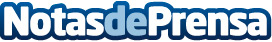 Las agendas de Megacity, aliadas para cumplir los propósitos de año nuevoYa es posible que este Nuevo Año sea el mejor año para cualquier persona que se proponga ser más organizada que en 2023 y dejar de olvidar fechas importantesDatos de contacto:María José GutiérrezCustomer Service Megacity610806709Nota de prensa publicada en: https://www.notasdeprensa.es/las-agendas-de-megacity-aliadas-para-cumplir Categorias: Nacional Educación Marketing Aragón Emprendedores Consumo http://www.notasdeprensa.es